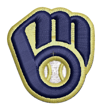 	*Conference Games	              	Updated: 3/13/20				“B” Games will play first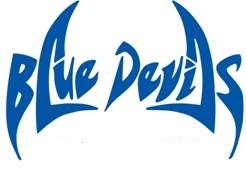 Day DateOpponentPlaceTimeBobcat MS PreseasonMonday2/10FreeportPaxton, FL5:15Tuesday2/11WaltonPaxton, FL7:00Thursday2/13PDLPaxton, FL7:00 Cancelled/RainRegular SeasonRegular SeasonRegular SeasonRegular SeasonRegular SeasonSaturday2/15Poplar SpringsHOME10:00/11:30 a.m.Tuesday2/18Northside Methodist AcademyHOME4:30 / 6:00Thursday2/20Grand Ridge* Rescheduled for 3/12HOMECancelled/RainMonday2/24BlountstownAwayCancelled/RainWednesday2/26PDLHOME4:00 / 5:30Thursday2/27Chipley*Away4:30 / 6:00Friday2/28Vernon*Away5:00 / 6:30 Monday3/2BlountstownHOME4:30 / 6:00Tuesday3/3Chipley*HOME4:30 / 6:00Thursday3/5MariannaAwayCancelled/RainFriday3/6Poplar SpringsHOME4:30 / 6:00Monday3/9Northside Methodist AcademyDothan, AL5:00 / 6:30Tuesday3/10Vernon*HOME5:00 / 6:30Thursday3/12Grand Ridge (DH)(A-only)*HOME5:30 / 7:00Friday3/13PDLAway4:30 / 6:00Conference TournamentConference TournamentConference TournamentConference TournamentConference TournamentMonday3/16(#3)Grand Ridge vs. (#2)BonifayChipley4:30Monday3/16(#4)Vernon vs. (#1)ChipleyChipley6:30Tuesday3/17TBA / Championship gameChipley5:00Wednesday3/18Vernon “B”Double HeaderHOME4:30 / 6:00Thursday3/19Marianna “B”Double HeaderAway5:00 / 6:30Spring Break 3/23-3/27Spring Break 3/23-3/27Spring Break 3/23-3/27Spring Break 3/23-3/27Spring Break 3/23-3/27Monday3/30FreeportHOME5:00 (“A” only)Tuesday3/31Emerald Coast Away5:15 (“A” only)Thursday4/2Emerald CoastHOME5:00 (“A” only)